	Vadovaudamasi Lietuvos Respublikos vietos savivaldos įstatymo 16 straipsnio 4 dalimi, 18 straipsnio 1 dalimi, Lietuvos Respublikos nevyriausybinių organizacijų plėtros įstatymo Nr. XII-717 pakeitimo įstatymo 4 straipsnio 4 dalies 3 punktu, 6 straipsnio 1 ir 3 punktais, Pagėgių savivaldybės nevyriausybinių organizacijų tarybos nuostatų, patvirtintų Pagėgių savivaldybės tarybos 2020 m. vasario 27 d. sprendimu Nr. T-28 „Dėl Pagėgių savivaldybės nevyriausybinių organizacijų tarybos nuostatų patvirtinimo“, 10 ir 11 punktais, Pagėgių savivaldybės taryba n u s p r e n d ž i a: 	 1. Pakeisti Pagėgių savivaldybės tarybos 2020 m. balandžio 23 d. sprendimo Nr. T-54 „Dėl Pagėgių savivaldybės nevyriausybinių organizacijų tarybos sudarymo“ 1.3. papunktį ir jį išdėstyti taip:		„1.3. Jolanta Makaraitė – Pagėgių savivaldybės administracijos direktoriaus deleguota atstovė“. 	2. Sprendimą paskelbti Pagėgių savivaldybės interneto svetainėje www.pagegiai.lt.	Šis sprendimas gali būti skundžiamas Lietuvos administracinių ginčų komisijos Klaipėdos apygardos skyriui (H. Manto g. 37, 92236 Klaipėda) Lietuvos Respublikos ikiteisminio administracinių ginčų nagrinėjimo tvarkos įstatymo nustatyta tvarka arba Regionų apygardos administracinio teismo Klaipėdos rūmams (Galinio Pylimo g. 9, 91230 Klaipėda) Lietuvos Respublikos administracinių bylų teisenos įstatymo nustatyta tvarka per 1 (vieną) mėnesį nuo sprendimo priėmimo arba įteikimo suinteresuotiems asmenims dienos.SUDERINTA:Administracijos direktoriaus pavaduotojas,pavaduojantis administracijos direktorių                               	  	Eugenijus DargužasDokumentų valdymo ir teisės skyriaus vyresnioji specialistė                                                                                      Ingrida Zavistauskaitė	Strateginio planavimo ir investicijų skyriaus vedėjas                                    Bronislovas BudvytisDokumentų valdymo ir teisės skyriaus vyriausioji specialistė (kalbos ir archyvo tvarkytoja)		                        Laimutė MickevičienėParengė Rasa Žuklijūtė,Strateginio planavimo ir investicijų skyriausvyriausioji specialistėPagėgių savivaldybės tarybosveiklos reglamento2 priedasPAGĖGIŲ SAVIVALDYBĖS TARYBOS SPRENDIMO PROJEKTO„DĖL PAGĖGIŲ SAVIVALDYBĖS TARYBOS 2020 M. BALANDŽIO 23 D. SPRENDIMO NR. T-54 „DĖL PAGĖGIŲ SAVIVALDYBĖS NEVYRIAUSYBINIŲ ORGANIZACIJŲ TARYBOS SUDARYMO“ PAKEITIMO“AIŠKINAMASIS RAŠTAS2021-10-13                 Vadovaudamasi Lietuvos Respublikos vietos savivaldos įstatymo 16 straipsnio 4 dalimi, 18 straipsnio 1 dalimi, Lietuvos Respublikos nevyriausybinių organizacijų plėtros įstatymo Nr. XII-717 pakeitimo įstatymo 4 straipsnio 4 dalies 3 punktu, 6 straipsnio 1 ir 3 punktais, Pagėgių savivaldybės nevyriausybinių organizacijų tarybos nuostatų, patvirtintų Pagėgių savivaldybės tarybos 2020 m. vasario 27 d. sprendimu Nr. T-28 „Dėl Pagėgių savivaldybės nevyriausybinių organizacijų tarybos nuostatų patvirtinimo“ 10 ir 11 punktu, Pagėgių savivaldybės taryba  n u s p r e n d ž i a:                 1. Sudaryti dvejų metų kadencijai Pagėgių savivaldybės nevyriausybinių organizacijų tarybą iš šių narių:                 1.1. Sigitas Stonys, Pagėgių savivaldybės tarybos deleguotas atstovas;                 1.2. Vladimiras Gorodeckis, Pagėgių savivaldybės tarybos deleguotas atstovas;                 1.3. Guoda Kazakevičienė, Pagėgių savivaldybės administracijos direktoriaus deleguota atstovė;                 1.4. Ingrida Zavistauskaitė, Pagėgių savivaldybės administracijos direktoriaus deleguota atstovė;                 1.5. Rima Buinauskienė, Pagėgių seniūnijos NVO susirinkimo deleguota atstovė;                 1.6. Virginija Lauciuvienė, Pagėgių seniūnijos NVO susirinkimo deleguota atstovė;                 1.7. Kristina Dvarvytienė, Stoniškių seniūnijos NVO susirinkimo deleguota atstovė;                 1.8. Nida Bušniauskienė, Natkiškių seniūnijos NVO susirinkimo deleguota atstovė;                 1.9. Gražina Jankauskienė, Lumpėnų seniūnijos NVO susirinkimo deleguota atstovė;                 1.10. Reda Tamašauskienė, Vilkyškių seniūnijos NVO susirinkimo deleguota atstovė.2. Pripažinti netekusiu galios Pagėgių savivaldybės tarybos 2019 m. birželio 25 d. sprendimą Nr. T-113 „Dėl Pagėgių savivaldybės nevyriausybinių organizacijų tarybos sudarymo“.                3. Sprendimą paskelbti Pagėgių savivaldybės interneto svetainėje www.pagegiai.lt.                Šis sprendimas gali būti skundžiamas Lietuvos Respublikos administracinių ginčų komisijos Klaipėdos apygardos skyriui (H.Manto g. 37, 92236 Klaipėda) Lietuvos Respublikos ikiteisminio administracinių ginčų nagrinėjimo tvarkos įstatymo nustatyta tvarka arba Regionų apygardos administracinio teismo Klaipėdos rūmams (Galinio Pylimo g. 9, 91230 Klaipėda) Lietuvos Respublikos administracinių bylų teisenos įstatymo nustatyta tvarka per 1 (vieną) mėnesį nuo sprendimo paskelbimo dienos.Savivaldybės meras			                                       Vaidas BendaravičiusVadovaudamasi Lietuvos Respublikos vietos savivaldos įstatymo 18 straipsnio 1 dalimi ir atsižvelgdama į Pagėgių savivaldybės mero 2020 m. spalio 27 d. siūlymą, Pagėgių savivaldybės taryba  n u s p r e n d ž i a:1. Pakeisti Pagėgių savivaldybės 2020 m. balandžio 23 d. sprendimo Nr. T-54 „Dėl Pagėgių savivaldybės nevyriausybinių organizacijų tarybos sudarymo“ 1.1 papunktį ir jį išdėstyti taip:„1.1. Edgaras Kuturys, Pagėgių savivaldybės tarybos deleguotas atstovas;“.                2. Sprendimą paskelbti Pagėgių savivaldybės interneto svetainėje www.pagegiai.lt.                Šis sprendimas gali būti skundžiamas Lietuvos Respublikos administracinių ginčų komisijos Klaipėdos apygardos skyriui (H.Manto g. 37, 92236 Klaipėda) Lietuvos Respublikos ikiteisminio administracinių ginčų nagrinėjimo tvarkos įstatymo nustatyta tvarka arba Regionų apygardos administracinio teismo Klaipėdos rūmams (Galinio Pylimo g. 9, 91230 Klaipėda) Lietuvos Respublikos administracinių bylų teisenos įstatymo nustatyta tvarka per 1 (vieną) mėnesį nuo sprendimo paskelbimo dienos.Savivaldybės meras				                 Vaidas Bendaravičius		Projektas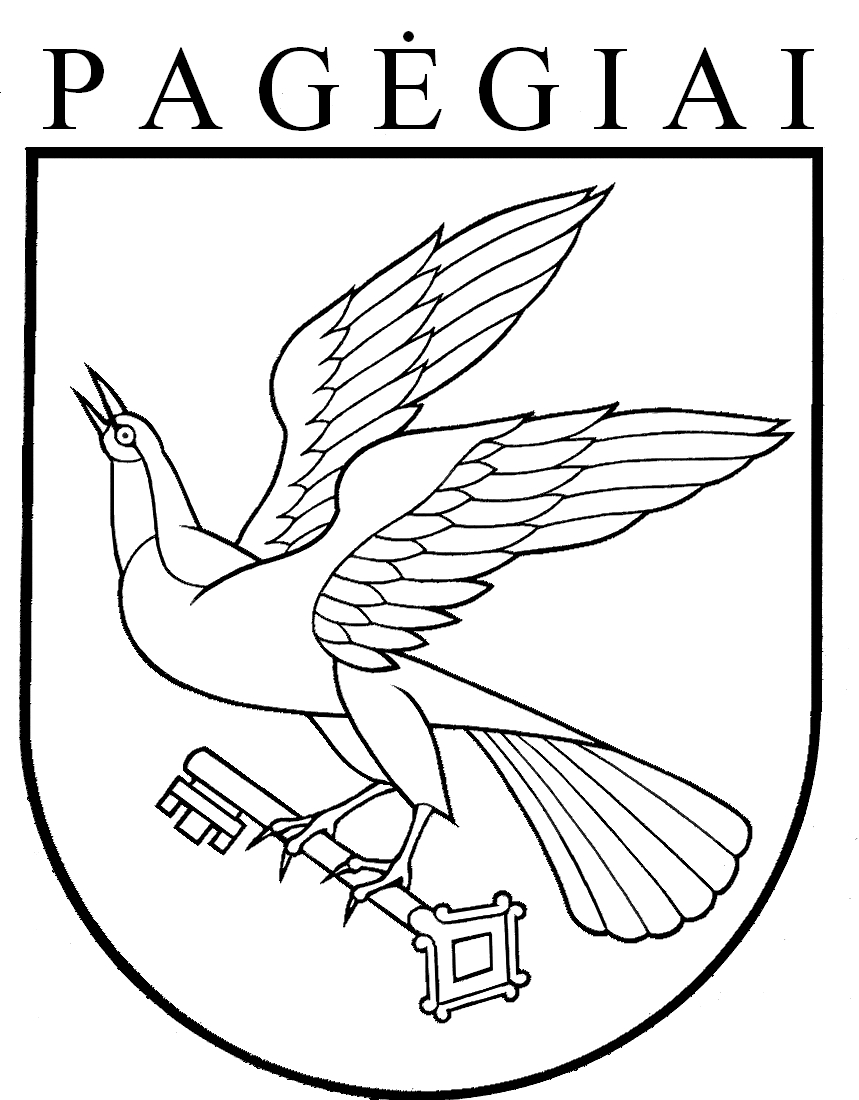 Pagėgių savivaldybės taryba2021 m. spalio 13 d. Nr. T1-193Pagėgiai1. Parengto projekto tikslai ir uždaviniai.Vadovaujantis Pagėgių savivaldybės nevyriausybinių organizacijų tarybos nuostatų, patvirtintų Pagėgių savivaldybės tarybos 2020 m. vasario 27 d. sprendimu Nr. T-28 „Dėl Pagėgių savivaldybės nevyriausybinių organizacijų tarybos nuostatų patvirtinimo“, 10 ir  11 punktais, inicijuojamas  Pagėgių savivaldybės nevyriausybinių organizacijų tarybos sudėties pakeitimas, kadangi Pagėgių savivaldybės administracijos direktoriaus deleguotas asmuo – Guoda Kazakevičienė nebedirba ir vietoj jos deleguojama Strateginio planavimo ir investicijų skyriaus vyresnioji specialistė Jolanta Makaraitė. Siekiant užtikrinti tinkamą Pagėgių savivaldybės administracijos atstovavimą nevyriausybinių organizacijų tarybos veikloje, reikalinga deleguoti asmenį, kuris atsakingas už Pagėgių savivaldybės nevyriausybinių organizacijų koordinavimą Pagėgių savivaldybėje.2. Kaip šiuo metu yra sureguliuoti projekte aptarti klausimai.Šiuo metu galioja Pagėgių savivaldybės tarybos 2020 m. balandžio 23 d. sprendimas Nr. T-54 „Dėl Pagėgių savivaldybės nevyriausybinių organizacijų tarybos sudarymo“.3. Kokių teigiamų rezultatų laukiama.Bus atnaujinta Pagėgių savivaldybės nevyriausybinių organizacijų tarybos sudėtis.4. Galimos neigiamos priimto projekto pasekmės ir kokių priemonių reikėtų imtis, kad tokių pasekmių būtų išvengta.Nenumatoma.5. Kokius galiojančius aktus (tarybos, mero, savivaldybės administracijos direktoriaus) reikėtų pakeisti ir panaikinti, priėmus sprendimą pagal teikiamą projektą.Priėmus sprendimą pagal teikiamą projektą galiojančių teisės aktų pakeisti ir panaikinti nereikės.6. Jeigu priimtam sprendimui reikės kito tarybos sprendimo, mero potvarkio ar administracijos direktoriaus įsakymo, kas ir kada juos turėtų parengti.Keistinų ir /ar naikintinų sprendimų nėra.7. Ar reikalinga atlikti sprendimo projekto antikorupcinį vertinimąNe.8. Sprendimo vykdytojai ir įvykdymo terminai, lėšų, reikalingų sprendimui įgyvendinti, poreikis (jeigu tai numatoma – derinti su Finansų skyriumi).Nenumatyta derinti su Finansų skyriumi.9. Projekto rengimo metu gauti specialistų vertinimai ir išvados, ekonominiai apskaičiavimai (sąmatos)  ir konkretūs finansavimo šaltiniaiNegauta.10.  Projekto rengėjas ar rengėjų grupėProjekto rengėja − Strateginio planavimo ir investicijų skyriaus vyriausioji specialistė Rasa Žuklijūtė11. Kiti, rengėjo nuomone,  reikalingi pagrindimai ir paaiškinimai.Nėra.Strateginio planavimo ir investicijų skyriaus vyriausioji specialistė                                                                Rasa Žuklijūtė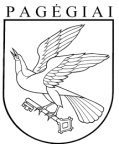 PAGĖGIŲ SAVIVALDYBĖS TARYBAsprendimasDėl PAGĖGIŲ SAVIVALDYBĖS NEVYRIAUSYBINIŲ ORGANIZACIJŲ TARYBOS SUDARYMO2020 m. balandžio 23 d. Nr. T-54PagėgiaiPAGĖGIŲ SAVIVALDYBĖS TARYBAsprendimasDėl PAGĖGIŲ SAVIVALDYBĖS TARYBOS 2020 M. BALANDŽIO 23 D. SPRENDIMO NR. T-54 „DĖL PAGĖGIŲ SAVIVALDYBĖS NEVYRIAUSYBINIŲ ORGANIZACIJŲ TARYBOS SUDARYMO“ PAKEITIMO2020 m. lapkričio 5 d. Nr. T- 214Pagėgiai